GREENWOOD PUBLIC SCHOOL, ADITYAPURAM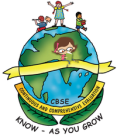 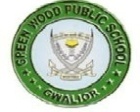 OUR MOTTO-DEVELOPMENT WITH DELIGHTSYLLABUS FOR PERIODIC-I + TERM-I (2021-22)CLASS- VINOTE: Periodic-I Syllabus will also be included in Term-I Examination.                                   GREENWOOD PUBLIC SCHOOL, ADITYAPURAMOUR MOTTO-DEVELOPMENT WITH DELIGHT                 SYLLABUS FOR PERIODIC-I+ TERM-I (2021-22) CLASS- VII NOTE: Periodic-I Syllabus will also be included in Term-I Examination.GREENWOOD PUBLIC SCHOOL, ADITYAPURAM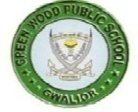 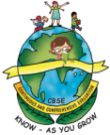 OUR MOTTO-DEVELOPMENT WITH DELIGHTSYLLABUS FOR PERIODIC-I + TERM-I(2021-22)CLASS- VIIINote:- Periodic-I Syllabus will also be included in Term-I Examination.SUBJECTS                    SYLLABUS EnglishNew PathwaysLiteraturePD-I Unit-I: Growing up. 1. How Daddy played Ping-Pong.2.How I taught My Grandmother to Read. 3. The story of Amber Beads.Term-I Unit-II: Nature’s Bounty-1. The cherry Tree 2.The giant Rock.  3. Attila.   4.Mary Kom- Never say Die! EnglishWriting SkillsPD-I   Formal Letter, Placing order, Diary Entry.Term-I Complaint letter, Story writing. EnglishCandidGrammarPD-I  1. The sentence  2. Nouns 3. The Noun Case 4. PronounsTerm-I   1.Verbs 2.Adjectives. 3. Articles. 4. Adverbs 5. Preposition 6. Conjunctions EnglishGroup RecitationPD-I The story of fidgety Phillip.Term-I 1. On the Grasshopper and the cricket.2. The Ant explorer. EnglishSubjectEnrichment ActivityPD-I  ASLTerm-I GD –Social Media Reshaping Communication.Social ScienceIntegrated  Social StudiesHistory	PD-I    Chapter-1: What, Where, When and How?Chapter-2: The Earliest People.Term-I  Ch-3 The First Farmers and Herders.Ch-4 The First cities of India.Ch-5 The Vedic Age.  Ch-6 Early States.Social ScienceIntegrated  Social StudiesCivicsPD-I Chapter-1: Diversity.Chapter-2: Prejudice, Discrimination and Inequality.Term-I  Ch-3 What is Government? Ch-4 Essence of Democracy.Social ScienceIntegrated  Social StudiesGeographyPD-I Chapter-1: The Earth in the solar system.Chapter-2: Globe, Latitudes and Longitudes.Term-I Ch-3 Motions of The Earth.    Ch-4 Maps.Social ScienceIntegrated  Social StudiesSubject EnrichmentPD-I 1Map skills.   Term-I  Project work.ScienceNew Approach to sciencePD-I Chapter-1:- Sources of food.Chapter-2: Components of food.Term-I   Ch-3 Fibre to Fabric.Ch-4 Sorting Materials into groups. Ch-5 Separation of substances. Ch-6 Changes Around Us. Ch-7 Getting to know plants. Ch-14 Water (G.D)ScienceNew Approach to scienceSubject Enrichment1. Collect at least five spices you can find in your kitchen and make a collage. Also write two uses.ScienceNew Approach to scienceLab ActivityTerm-I     Page No. 9, 21, 36 , 51, 65, 75, 91HindiclarPD-I 1- og fpfM+;k tks 2- cpiuTerm-I 1- uknku nksLr 2- pk¡n ls FkksM+h xIis 3- v{kjksa dk egRo] 4- ikj utj ds Hindieatw"kk O;kdj.kPD-I 1- Hkk’kk] fyfi vkSj O;kdj.k 2- o.kZ fopkj 3- 'kCn fopkjTerm-I 4- laKk] 5- laKk&fyax] 6- laKk&opu] 7-dkjd] 8- loZuke] 9- fo'ks"k.k] 10- fØ;k] i;kZ;okph 'kCn] foykse 'kCn] vusd 'kCnksa ds fy, ,d 'kCnHindiys[ku dkS'kyPD-I lwpuk ys[ku] vkSipkfjd i=& ikuh dh leL;k gsrq uxj fuxe vf/kdkjh dks i=Term-I vuqPNsn ys[ku& /ofu çnw’k.k] lM+d tkeA foKkiu ys[ku] lwpuk ys[ku] Mk;jh ys[ku] vukSipkfjd i=& [ksydwn çfr;ksfxrk esa iqjLdkj ikus ij fe= dks c/kkbZ i=A  fo"k; lao/kZu xfrfof/kPD-I dfork okpuTerm-I Jo.k dkS'kyG.KEvangel’s Power of KnowledgePD-I    Term-I    Pg no. 4 to 46Sanskritlqes/kkPD-I ikB&1- Hkkx ^d* 'kCn ifjp;% ¼सञ्ञा½ Hkkx ^[k* ,’k% fo|ky;% ikB&2% loZukeTerm-I ikB& 3 /kkrqifjp;% ¼fØ;k½] ikB&4 oUl; mi;ksfxrk] ikB&5 es?kk;k% fnup;kZ] ikB&6 ijksidkj% iq.;k; HkofrGrammar- 'kCn:i] /kkrq:i] la[;k 1 ls 100] Qyksa] lfCt;ksa ds ukeAComputerComputers PruquestPD-I       Chapter-1:Computer LanguageChapter-2:The Mail MergeLab Activity: (a) Prepare a chart for: (i) Generation of Languages.(ii) High level language. (iii) Low-level language.(b)Prepare a chart of the mail merge with diagrams.ComputerComputers PruquestTerm-I Chapter-3:Charts in MS Power Point 20-13Chapter-4Formatting in MS-Excel.Chapter-5Some more Formatting features     of MS-Excel.Lab Activity: (a)Make line chart for your marks which you got in the Annual exams of Class 1-5 and compare that in which class you got highest marks and in which class you got lowest marks and take the print out and paste in notebook.(b) Create an excel file to record marks of the student in which you have to do some formatting1. Merge cell A2 to E2, and fill background colour.2. Fill background colour of the cell-> 1-50->red/ 50-70->Green/ 70-90->Yellow/ 90-100-> Blue(c)  Create an excel worksheet regarding the temperature of 5 days in winters and make a bar graph and find out which is the coolest day.MathematicsNCERTPD-I Ch-1 Knowing Our Numbers, Ch-2 Whole Numbers.Lab Activity - To find prime numbers from 1 to 100.Term-I Ch-3 Playing with Numbers, Ch-4 Basic Geometrical Ideas, Ch-5 Understanding Elementary Shapes, Ch-6 Integers, Ch-7 Fractions.MathematicsNCERTSubjectEnrichment ActivityLab Activity - To verify that addition is commutative for whole numbers.2. To understand the concept of addition of integers.3. Performing various lines and shapes by paper folding.Art & Craft:PD-I Colour Scheme, Still life, Body Parts.Term-I Face Parts, CompositionSUBJECTS                    SYLLABUSEnglish:New PathwaysLiteraturePD-I Unit-1 Section-1 A Hero Section-2The scholarship jacket                            Unit-2 Section-1The Quest for EJ Dorado.English:New PathwaysLiteratureTerm-I    Unit-2 Section-2The Diary of a space traveler                                        Unit-3 Section-1The one who survived  Section-2The Narayanpur incident.English:Writing SkillsPD-I    Formal Letter (Placing order) , Diary entry, Speech WritingEnglish:Writing SkillsTerm-I   Complaint letter, Story writing.English:GrammarCandidPD-I    1.The Sentence, 2. Nouns, 3. Adjectives, 4. Determiners, 5. Reflexive and Relative PronounsEnglish:GrammarCandidTerm-I 1. Verbs that confuse us, 2. Tenses, 3. Verb: Expressing the Present4. Verb: Expressing the Future, 5. Voice-Active & Passive, 6. Agreement of Subject and VerbEnglish:Group RecitationPD-I    The flower school, speech writing.English:Group RecitationTerm-I Trains, The Ballad of MulanSocial ScienceIntegrated  Social StudiesHistoryPD-I   Chapter-1: What, Where and How?Chapter-2:  New kings and kingdoms.Social ScienceIntegrated  Social StudiesHistoryTerm-I   Chapter-3: Delhi Sultanate.  Chapter-4: The Mughal Empire.Chapter-5: Architecture in Medieval India (G.D).Social ScienceIntegrated  Social StudiesCivicsPD-I    Chapter-1: Democracy and Equality.Social ScienceIntegrated  Social StudiesCivicsTerm-I   Chapter-2: Role of the state government in Health.Chapter-3: How the state government works?Social ScienceIntegrated  Social StudiesGeographyPD-I  Chapter-1: Our Environment. Chapter-2: Structure of The Earth.Social ScienceIntegrated  Social StudiesGeographyTerm-I   Chapter-3: Earth movements and major landforms.Chapter-4: Our Atmosphere. Chapter-5: Hydrosphere. (G.D)Science:New Approach to sciencePD-I   Chapter-1:- Nutrition in Plants. Chapter-2:  Nutrition in Animals.Science:New Approach to scienceTerm-I  Chapter-3: Fibre to Fabric.  Chapter-4: Heat Chapter-5: Acids, Bases and salts.  Chapter-6: Physical and chemical changes.  Chapter-7: Weather, climate and adaptations of Animals to climate. (G.D) Chapter-8:  Winds, storms and cyclone. Chapter-16: Water: A Precious resource.Science:New Approach to scienceLab ActivitySubject Enrichment Act: Observe growth of moulds. Science:New Approach to scienceLab ActivityTerm-I    Page No. 7, 8, 22, 38, 45, 65, 80, 91, 106.HindiclarPD-I 1- ge iaNh mUeqDr xxu ds 2- nknh ek¡ Term-I 3- fgeky; dh csfV;k¡ 4- dBiqryh 5- feBkbZokyk 6- jDr vkSj gekjk 'kjhj 7- ikik [kks x,] 8- 'kke ,d fdlkuHindieatw"kk O;kdj.kPD-I 1- Hkk’kk vkSj O;kdj.k 2- o.kZ fopkj 3- 'kCn fopkjTerm-I 4- fodkjh 'kCn&laKk] 5- laKk&fyax] 6- laKk&opu] 7- dkjd] 8- loZuke] 9- fo'ks"k.k] 10- fØ;k] 11- fØ;k dkyHindiiBu dkS'kyvifBr x|ka'k]  vifBr i|ka'kHindiys[ku dkS'kyPD-I vkSipkfjd i=& isM+ ikS/kksa dh vfu;af=r dVkbZ dks jksdus gsrq ftykvf/kdkjh dks i=A vuqPNsn& esjs thou dk y{;Term-I laokn ys[ku] lwpuk ys[ku] foKkiu ys[ku] vuqPNsn foKkiu dh nqfu;k  Hindifo"k; lao/kZu xfrfof/kPD-I okn&fooknTerm-I laokn] ASLSanskritLkqes/kkPD-I    1. सफलताया: महत्वम  2. जन्तुशालया: भ्रमणम 3. जल संरक्षणमActivity:  गीता के श्लोका अर्थ सहितSanskritLkqes/kkTerm-I     4.बुद्धया कार्यसिद्धि : 5. नीति श्लोका: 6. वीरबालकानाम कथा 7.मदर टेरेसा 8. अस्माकं पितरौ  9.गुरुमहिमाव्याकरण-  आकारान्त शब्द रूप , बालक: पुल्लिंग , बालिका: स्त्रीलिंग , फलम  नपुंसकलिंग , धातुरूप , कृ लट्लकार, लृट लकार , भू लट्लकार, प्रत्यय - क्त्वा, तुमुन, संधि - दीर्घ , गुण, गिनती -1 -50  तक संस्कृत मेंComputerComputers PruquestPD-I Ch-1 Statements in small Basic. Ch-2 Formulas and Functions in MS-Excel.ComputerComputers PruquestLab Activity:1.Write a programme:(a) To display first five multiples of 4(b) To display even numbers from 1 to 302.Make Spread Sheet in MS Excel:(a) To make the chart (b)To use formula and FunctionsComputerComputers PruquestTerm-I  Ch-3 Creating charts in MS-Excel. Ch-4 Introduction to HTML. Ch-5 Malware and Virus.ComputerComputers PruquestLab Activity: 1.Virus: Explain and its types.2.Webpage through HTML by using HTML tagsMathematicsNCERTPD-I Ch-1 Integers. Ch-2 Fraction and Decimal.Lab Manual- To learn the multiplication of a whole number with a fraction.MathematicsNCERTTerm-I  Ch-3 Data Handling. Ch-4 Simple equations. Ch-5 Lines and Angles. Ch-6 The triangle and its properties.  Ch-7 Congruence of Triangles.MathematicsNCERTSubjectEnrichment ActivityLab Activity-1. Data Handling. 2. Linear equation in one variable.3. To verify if two lines intersect at a point then each pair of vertically opposite angles are equal by paper cutting and pasting. Art & CraftPD-I  Colour Scheme,  Still life,  Body Parts. Art & CraftTerm-I   Face Parts, CompositionSUBJECTS                    SYLLABUSEnglishNew Pathways LiteraturePD-I Unit-1: Human Bonds- My Big Brother, A most important person, Somebody’s Mother.EnglishNew Pathways LiteratureTerm-I Unit-2: Nurturing Nature. Unit-3: Conflict and Hope.EnglishWriting SkillsPD-I  Formal Letter, Placing Order, Diary Entry.EnglishWriting SkillsTerm-I Story writing, Complaint Letter.EnglishGrammarCandidPD-I   The sentence, Sentence Structure, Question Tags and Short Answers, Anomalous finites, Non-Finite Forms of Verbs, Strong and Weak Verbs, Tenses and their usesEnglishGrammarCandidTerm-I Conditional Sentences, Voice, Subject and Verb Agreement, Pronouns, Adjectives, Determiners, Articles, Adverbs, Use of Prepositions, Use of Conjunctions, Words used as Different Parts of SpeechScienceNew Approach to sciencePhysicsPD-I  Chapter-11: Force and PressureLab Activity:  Pressure at same depth acts equally.Brain Café Activity:  What can a force do?Subject Enrichment:  Project work.ScienceNew Approach to sciencePhysicsTerm-I  Chapter-12: Friction  Chapter-13: SoundLab Activity:  Measuring frictional force, Role of medium.Brain Cafe Activity:  Making a toy telephone.Subject Enrichment:  Science QuizScienceNew Approach to scienceChemistryPD-I Chapter-3:  Synthetic fibres and plastics.Lab Activity:  Properties of natural & synthetic fibres.Brain Café Activity: Measuring the strengths of fibres.Subject Enrichment: Project work.ScienceNew Approach to scienceChemistryTerm-I Chapter-4: Materials –Metals and No-Metals. Chapter-5: Coal and Petroleum.Lab Activity: Chemical properties of metals.Brain Café Activity: Physical state of metals and non-metals.Subject Enrichment:Quiz. ScienceNew Approach to scienceBiologyPD-I  Chapter-1: Crop production and management.Lab Activity: To tests the viability of seeds.  Brain Café Activity:  Separation of healthy & unhealthy seeds. Subject Enrichment: Project work. ScienceNew Approach to scienceBiologyTerm-I Chapter-2: Micro-organisms Friend and Foe.    Chapter-7: Conservation of Plants and Animals.Lab Activity:  To show that yeast produces alcohol.Brain Café Activity:  To show the slides of micro-organism.Subject Enrichment:  Science Quiz.Social ScienceIntegrated  Social StudiesHistoryPD-I How, When and Where.Social ScienceIntegrated  Social StudiesHistoryTerm-I Chapter-2: Establishment of the company’s Power.Chapter-3: Rural Life and Society.Chapter-4: Tribal Societies under the colonial Rule.Chapter-5: The uprising of 1857.Social ScienceIntegrated  Social StudiesCivicsPD-I   The Indian Constitution.Social ScienceIntegrated  Social StudiesCivicsTerm-I Chapter-2: Secularism. Chapter-3: The Parliament of India.Social ScienceIntegrated  Social StudiesGeographyPD-I Ch-1 Our ResourcesSocial ScienceIntegrated  Social StudiesGeographyTerm-I : Ch-2 Land and Soil Resources  Ch-3 Water Resources                     Ch-4 Natural Vegetation and Wildlife Resources.Ch-5: Mineral and Power ResourcesComputersComputers PruquestPD-I Chapter-1: Computer Network. Chapter-2: Lists in HTML.ComputersComputers PruquestLab Activity: 1. Network components and Network Topology.2. Create the webpage through HTML by using following tags:                       img , link.ComputersComputers PruquestTerm-I Chapter-3: Tables and Links in HTML. Chapter-4: Frames in HTML. Chapter-5: Introduction to Photoshop.ComputersComputers PruquestLab Activity:1. Create the webpage through HTML by using following tags:                       Table Tag , Frame (Audio, Video) and by CSS also.2. Photoshop : Tools , their usesHindi:वसंतPD-I   1. ध्वनि ,  2. लाख की चूड़ियाँHindi:वसंतTerm-I   3. बस की यात्रा ,  4.  दीवानो की हस्ती , 5. चिट्ठियों की अनूठी दुनिया , 6.  भगवान् के डाकिये ,  7.क्या निराश हुआ जाएHindi:eatw"kk O;kdj.kPD-I 1- fgUnh Hkk’kk vkSj O;kdj.k 2- o.kZ fopkj 3- 'kCn fopkjHindi:eatw"kk O;kdj.kTerm-I 4- laKk] 5- laKk ds çdkj&fyax] opu] dkjd 6- loZuke] 7- fo'ks"k.k] 8- fØ;k dky vkSj okP;] 9- vO;;] 10- orZuh O;oLFkkHindi:पाठन कौशलअपठित गधांश , अपठित पधांशHindi:लेखन कौशलPD-I  औपचारिक पत्र - अपने क्षेत्र में बढ़ती अस्वच्छता की ओर ध्यान दिलाते हुए स्वस्थ्य अधिकारी को पत्र ।अनुच्छेद- मोदी सरकार की उपलब्धि ।Hindi:लेखन कौशलTerm-I  सवांद लेखन , Lkwpuk लेखन , विज्ञापन लेखन औपचारिक पत्र - अपनी रचना प्रकाशित करने हेतु दैनिक भास्कर संपादd dksपत्र |अनुच्छेद- आधुनिक भारत की नारी ।Hindi:विषय सबंधित गतिविधिPD-I  वाद -विवादHindi:विषय सबंधित गतिविधिTerm-I  सवांद , ASLMathematicsNCERTPD-I  Ch-1: Rational Numbers.Ch-2: Linear Equation in One variable.Activity- 1. To represent the rational numbers on a number line.2. To verify that the sum of interior angles of a quadrilateral is 360` by paper cutting and pasting. MathematicsNCERTTerm-I  Ch-3: Understanding Quadrilateral. Ch-4: Practical Geometry.Ch-5: Data Handling. Ch-6: Squares And Square roots.                    Ch-7 Cubes and Cube Roots.MathematicsNCERTSubjectEnrichmentActivityLab Activity- 1. To make a kite by paper cutting and folding and illustrate the properties of it.2. Representation of daily activity schedule by a pie chart.SanskritLkqes/kkPD-I  Ch-1 वृक्षस्य कथा  Ch-2 श्रेष्ठम आभूषणम  Ch-3 विघाया: महिमाActivity- गीतायाः श्लोका:SanskritLkqes/kkTerm-I  Ch-4 अस्माकं राष्ट्रनदी "गङ्गा" Ch-5 मेट्रोयायनाम  Ch-6 छत्रपति : शिवाजी भोंसले Ch-7 गीताया:श्लोका: Grammar- शब्दरूप , धातुरूप , संख्या 1  से 50 , संधि , प्रत्ययArt & Craft:PD-I   Colour Scheme, Still life, Body Parts.Art & Craft:Term-I  Face Parts, Composition